PWTB Parish COVID-19 re-Opening Policy & ProceduresPolicy:To prevent the transmission of illness within the congregation of the Parish of West Thunder Bay (PWTB).   Through the prevention of contact and droplet transmission.   To ensure 2 meter distancing between persons, or person co-horts, as per Canada Health, Ontario Public Health and the Thunder Bay District Health UnitProcedure:Refer to seating Policy PWTB COVID RO 003Refer to the sign policy PWTB COVID RO 012Refer to the Mask Use Policy PWTB COVID RO 007Parish of West Thunder Bay5 St. Mark's Street, Rosslyn,ON P7K 0N7807-939-1103parish@tbaytel.net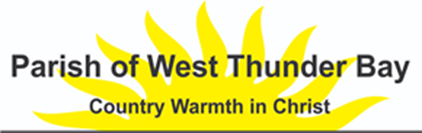 Subject:Social DistancingP&P # PWTB COVID RO 013Approved By:PWTB CouncilApproved Date:August 26, 2020Rector Wardens Pat Hari, Jerry DeVries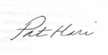 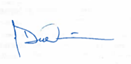 